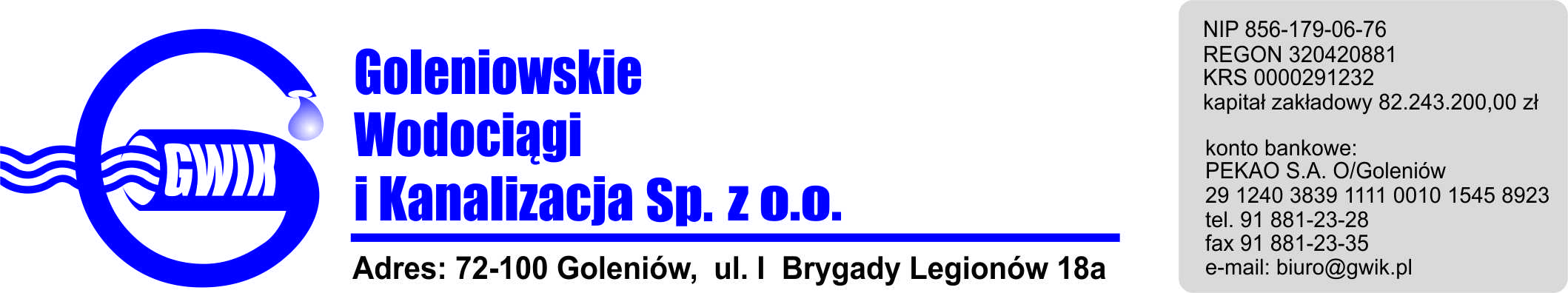 Goleniów, 07.12.2018OGŁOSZENIE O PRZERWIE W DOSTAWIE WODYGoleniowskie Wodociągi i Kanalizacja Spółka z o.o. w Goleniowie informuje, iż w związku z pracami przyłączeniowymi do sieci wodociągowej w Żółwiej w dniu: 11.12.2018 r. (wtorek) zostanie wstrzymana dostawa wody do odbiorców w:- Żółwia 2, 2c, 2d, 2g, 2f, 2h, 2i, 2jPlanowane godziny wstrzymania dostawy wody w godzinach od 900 do 1200  Godziny w/w prac mogą ulec zmianie.      Przepraszamy za powyższe niedogodności.